Wielkopolski Urząd Wojewódzki w Poznaniu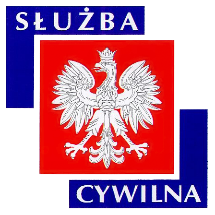 Ogłoszenie o naborze z dnia 17 stycznia 2020 r.WYMIAR ETATU: 1 STANOWISKA: 1 Dyrektor Generalny poszukuje kandydatów\kandydatek na stanowisko:starszy specjalistado spraw: koordynacji kontroli i kontroli zarządczejw Wydziale Kontroli, Prawnym i Nadzoru WUW w Poznaniu nr ref. 2/20MIEJSCE WYKONYWANIA PRACY:PoznańADRES URZĘDU:Al. Niepodległości 16/18 
61-713 Poznań WARUNKI PRACY• praca administracyjno-biurowa z wykorzystaniem komputera oraz typowych urządzeń biurowych 
• zadania wykonywane w siedzibie urzędu 
• zagrożenia biologiczne typowe dla pracy z dokumentacją 
• stanowisko pracy znajduje się na VI piętrze budynku biurowego 
• praca przy monitorze ekranowym powyżej 4 godzin na dobę z koniecznością przemieszczania się w pomieszczeniu po wymaganą dokumentację oraz do archiwum 
• stanowisko pracy wyposażone w meble biurowe dostosowane do wymagań określonych dla stanowisk administracyjno-biurowych 
• budynek posiada podjazd dla osób niepełnosprawnych na wózkach inwalidzkich 
• klatka schodowa o normatywnej ilości stopni, z poręczami 
• budynek jest wyposażony w windy osobowe 
• drzwi wejściowe do pokoi biurowych o szerokości 76 cm 
• część pomieszczeń higieniczno-sanitarnych w budynku jest przystosowana dla osób niepełnosprawnych 

Pracownikom oferujemy: 
• stabilne zatrudnienie na podstawie umowy o pracę 
• dodatek stażowy 
• dodatkowe wynagrodzenie roczne 
• nagrody wypłacane z funduszu nagród uzależnione od osiąganych wyników pracy 
• możliwość podnoszenia kwalifikacji i rozwoju zawodowego (szkolenia w oparciu o indywidualny program rozwoju zawodowego, możliwość dofinansowania do studiów podyplomowych i kursów językowych) 
• dofinansowanie wypoczynku oraz różnych form aktywności kulturalno-oświatowej i sportowo-rekreacyjnej w ramach zakładowego funduszu świadczeń socjalnych 
• możliwość skorzystania z atrakcyjnej oferty ubezpieczenia grupowego 
• pracę w siedzibie Urzędu położonej w dogodnej lokalizacji w centrum miasta 
• ruchomy system czasu pracyZAKRES ZADAŃkoordynowanie i monitorowanie działalności kontrolnej prowadzonej przez komórki organizacyjne urzędu (w tym przygotowywanie rocznego planu kontroli oraz sprawozdań z działalności kontrolnej; prowadzenie i monitorowanie działań w ramach wdrożonego w Urzędzie systemu kontroli zarządczej (w tym uczestniczenie w przygotowywaniu Planu działalności Urzędu oraz sporządzaniu projektu sprawozdania z wykonania Planu działalności Urzędu)udział w organizowaniu i koordynowaniu procesu identyfikacji i oceny ryzyk w Wydziale i Urzędzie; przygotowywanie analiz i raportów z przeprowadzonej w Urzędzie oceny ryzyk, uczestnictwo w przeprowadzaniu i organizowaniu procesu samooceny systemu kontroli zarządczej w Urzędzie oraz dokonywanie analizy wyników samooceny Wydziału i Urzędu; analizowanie oświadczeń o stanie kontroli zarządczej złożonych przez dyrektorów wydziałów i biur oraz kierowników innych komórek organizacyjnych Urzędu, a także przygotowywanie projektu oświadczenia o stanie kontroli zarządczej w Urzędzieprowadzenie ewidencji lub zbiorów: aktów prawa miejscowego wojewody, aktów prawnych wojewody oraz zarządzeń i decyzji dyrektora generalnego urzędu, porozumień powierzających realizację zadań wojewody, wzorów podpisu oraz odcisku pieczęci tłumaczy przysięgłych, zawiadomień o ujawnionych okolicznościach wskazujących na naruszenie dyscypliny finansów publicznych składnych do właściwego rzecznika dyscypliny finansów publicznychkoordynowanie spraw z zakresu sprawozdawczości wykonywanej przez organy zespolonej i niezespolonej administracji rządowej; przygotowywanie analiz, opracowań i raportów z działalności rządowej administracji zespolonej w województwie wielkopolskimagregowanie i analizowanie danych oraz informacji z zakresu funkcjonującego systemu kontroli zarządczej oraz koordynacji działalności kontrolnej Urzędu, a także przygotowywanie z tego obszaru opracowań, raportów i sprawozdań dla kierownictwa oraz innych organówprowadzenie obsługi techniczno-organizacyjnej Zespołu ds. systemu kontroli zarządczej; organizowanie działań informacyjnych i szkoleniowych z zakresu działalności kontrolnej i kontroli zarządczej dla kadry kierowniczej oraz pracowników UrzęduWYMAGANIA NIEZBĘDNEwykształcenie: wyższe magisterskie administracyjne, prawnicze, ekonomiczne, związane z zarządzaniem lub kontrolą zarządczą doświadczenie zawodowe: co najmniej 2 lata w jednostkach sektora finansów publicznych znajomość procedur i standardów kontroli w administracji rządowej oraz procedur i standardów kontroli zarządczej w sektorze finansów publicznychznajomość przepisów ustawy o wojewodzie i administracji rządowej w województwie, ustawy o kontroli w administracji rządowej, ustawy o finansach publicznych, ustawy Prawo zamówień publicznych, ustawy o rachunkowościznajomość przepisów ustawy Kodeks postępowania administracyjnego i ustawy o służbie cywilnejznajomość metodyki oceny ryzyk oraz procedur zarządzania ryzykiemumiejętność bardzo dobrej organizacji pracy własnej oraz umiejętność pracy pod presją czasuorientacja na działanie, zmiany i współpracęumiejętność analitycznego i strategicznego myśleniaasertywność, umiejętność argumentacji, samodzielność, odpowiedzialnośćkreatywność i inicjatywaposiadanie obywatelstwa polskiegokorzystanie z pełni praw publicznychnieskazanie prawomocnym wyrokiem za umyślne przestępstwo lub umyślne przestępstwo skarboweWYMAGANIA DODATKOWEdoświadczenie zawodowe: co najmniej 1 rok w kontroli w administracji publicznej DOKUMENTY I OŚWIADCZENIA NIEZBĘDNECV i list motywacyjnyKopie dokumentów potwierdzających spełnienie wymagania niezbędnego w zakresie wykształceniaKopie dokumentów potwierdzających spełnienie wymagania niezbędnego w zakresie doświadczenia zawodowego / stażu pracyKandydaci aplikujący online zobowiązani są do dostarczenia własnoręcznie podpisanych oryginałów wszystkich wymienionych poniżej oświadczeń najpóźniej w dniu przystąpienia do pierwszego etapu postępowania kwalifikacyjnego. Niedostarczenie tych dokumentów będzie jednoznaczne z rezygnacją z naboru.Oświadczenie o zapoznaniu się z informacją o prywatności zamieszczoną na stronie UrzęduOświadczenie o posiadaniu obywatelstwa polskiegoOświadczenie o korzystaniu z pełni praw publicznychOświadczenie o nieskazaniu prawomocnym wyrokiem za umyślne przestępstwo lub umyślne przestępstwo skarboweDOKUMENTY I OŚWIADCZENIA DODATKOWEkopia dokumentu potwierdzającego niepełnosprawność - w przypadku kandydatek/kandydatów, zamierzających skorzystać z pierwszeństwa w zatrudnieniu w przypadku, gdy znajdą się w gronie najlepszych kandydatek/kandydatówTERMINY I MIEJSCE SKŁADANIA DOKUMENTÓWDokumenty należy złożyć do: 27 stycznia 2020 r.Decyduje data: stempla pocztowego / osobistego dostarczenia oferty do urzęduMiejsce składania dokumentów:
ZACHĘCAMY DO SKORZYSTANIA Z MOŻLIWOŚCI APLIKOWANIA ONLINE DOSTĘPNEJ NA STRONIE: www.poznan.uw.gov.pl/oferty-pracy 

Dokumenty można również składać osobiście lub przesyłać na adres: 
Wielkopolski Urząd Wojewódzki w Poznaniu 
Al. Niepodległości 16/18 
61-713 Poznań 
Punkt Informacyjny w holu Urzędu 
(z podaniem w ofercie nr ref. 2/20) DANE OSOBOWE - KLAUZULA INFORMACYJNAInformacja o prywatności (zgodnie z Ogólnym Rozporządzeniem o Ochronie Danych Osobowych z dnia 27 kwietnia 2016 r.) zamieszczona została na stronie internetowej WUW pod adresem: www.poznan.uw.gov.pl/oferty-pracyINNE INFORMACJE:W miesiącu poprzedzającym datę upublicznienia ogłoszenia wskaźnik zatrudnienia osób niepełnosprawnych w urzędzie, w rozumieniu przepisów o rehabilitacji zawodowej i społecznej oraz zatrudnianiu osób niepełnosprawnych, nie wynosi co najmniej 6%.APLIKUJ NA TO STANOWISKO ONLINE POPRZEZ FORMULARZ ZGŁOSZENIOWY DOSTĘPNY NA STRONIE: www.poznan.uw.gov.pl/oferty-pracy 
Osoba zatrudniona na ww. stanowisku, zgodnie z art. 78 ust. 4 Ustawy z dnia 21 listopada 2008 r. o służbie cywilnej, nie może łączyć zatrudnienia w służbie cywilnej z mandatem radnego. Do składania ofert zachęcamy również osoby niepełnosprawne. 
Wzór wymaganych oświadczeń zamieszczony jest pod adresem: 
www.poznan.uw.gov.pl/sites/default/files/zalaczniki/wzor_oswiadczen_-_nabory.pdf 
Oświadczenia należy opatrzyć odręcznym podpisem wraz z datą. 
Kandydaci zakwalifikowani do kolejnych etapów naboru zostaną powiadomieni o ich terminie telefonicznie, drogą elektroniczną lub pocztową. 
Wyniki naboru opublikowane będą po zakończeniu naboru w BIP KPRM, BIP WUW oraz w siedzibie Urzędu. 
Oferty osób niezatrudnionych zostaną zniszczone po upływie 3 miesięcy od dnia zakończenia naboru. Proponowane wynagrodzenie zasadnicze brutto: 3500-3800 zł. 
Dodatkowe informacje, w tym o kolejnych etapach naboru, można uzyskać pod nr tel. 61 854 19 91, 61 854 11 87. 
Nasz urząd jest pracodawcą równych szans i wszystkie aplikacje są rozważane z równą uwagą bez względu na płeć, wiek, niepełnosprawność, rasę, narodowość, przekonania polityczne, przynależność związkową, pochodzenie etniczne, wyznanie, orientacje seksualną czy też jakąkolwiek inną cechę prawnie chronioną. Autor: Marcin Kowalski